Profiel van de organisatieNieuwbouw Westerkim. 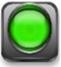 Inmiddels is het nieuwbouwtraject in gang gezet. Met projectontwikkelaar en architect is door medewerkers al gekeken naar de plannen. Buurtbewoners van de beoogde locatie zijn geïnformeerd. Naar verwachting kan de nieuwe locatie medio 2025 worden opgeleverd.PersoneelsbezettingWerving en selectie
De in recruiter ondersteunt in het moderniseren en stroomlijnen van haar wervings- en sollicitatieprocedure. Ook onderhoud de recruiter een relevant netwerk met o.a. opleidingsinstituten. De interne opgeleide zij-instroom klas 3IG’ers heeft in september 2022 haar opleiding afgerond, hiermee hebben we 11 nieuwe collega’s aan onze zorgteams kunnen toevoegen.VerpleegkundigenDe verpleegkundigen zijn opnieuw gepositioneerd zodat zowel verpleegkundigen die intramuraal, als zij die extramuraal werken, deel uitmaken van hetzelfde team. Dit team heeft samen met de teamcoaches de zorgteams kunnen begeleiden naar een hogere mate van professioneel leiderschapBehandeldienstPCSOH heeft in 2022 haar behandeldienst team kunnen uitbreiden met een psycholoog in samenwerking met Cordaan.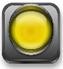 Persoonsgerichte zorg en ondersteuningInterne Audit
Het in intern audit team heeft aan de hand van hun jaarplanning gemaakt interne audits uitgevoerd op onderwerpen uit de kwaliteitsindicatoren voor de verpleeghuiszorg. Na een evaluatie in november 2022 is besloten om opnieuw een jaarplanning voor 2023 te maken. Het audit team heeft wisselingen gekend in de auditoren, voor 2023 is het doel meer medewerkers te kunnen laten aansluiten.Wonen en welzijnGeestelijk verzorger
Na de uitbreiding in uren van J.Vos kon hij intensief betrokken zijn op de locatie waar spraken was van een Covid 19 uitbraak. Hij heeft voor zowel bewoners, familie als medewerkers emotioneel kunnen bijstaan.  Hij werd tevens voorzitter van de identiteitscommissie en maakt inmiddels ook, op uitnodiging, deel uit van het multidisciplinaire behandelteam.Moreel beraad als methodiekIn enkele bijeenkomsten in 2021 werd het moreel beraad als gespreksmethodiek succesvol uitgeprobeerd. Het ligt in de bedoeling om de methodiek na 2022 onder begeleiding van de nieuwe psycholoog en teamcoaches verder uit te rollen in de intramurale teams.Zinvolle tijdsbesteding De functie van welzijnscoach is in 2022 verder uitgebreid onder leiding van de coördinator welzijn. Zij zijn nauw gaan samen werken met de huiskamer medewerkers van de intramurale afdelingen in het vormgeven en inrichten van een leefomgeving voor bewoners die aansluit bij hun persoonlijke behoeften aan zingeving.VeiligheidMIC / MIMIn 2021 is gekozen om een nieuwe ICT tool te gaangebruiken voor alle meldingen binnen de organisatie (MIC / MIM) deze tool dringt de administratieve last van de zorgteams in grote mate terug. De medewerkers hebben hiervoor in november 2022 een scholing ontvangen. Hierbij aansluitend zal in 2023 gestart worden met een MIC commissie waar zowel coördinatoren, zorgmedewerkers als behandelaren bij betrokken zijn. Dashboard/ verbetermonitor 
De acties vanuit o.a. de jaarplannen worden in de zogenaamde ’verbetermonitor’ (excel document) ingevoerd en per kwartaal gemonitord en besproken in het kwartaaloverleg. Doorontwikkeling van een dashboard dat informatie ontsluit vanuit de diverse software applicaties is vertraagd en staat op de rol voor 2023.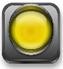  IGJ Inspectie Gezondheidszorg en Jeugd
PCSOH heeft in 2021 een Wzd bezoek ontvangen vanuit de IGJ. Aan de hand van het rapport is een plan van aanpak, Het plan van aanpak is goedgekeurd door de IGJ. In april 2022 is een resultaatverslag aan de IGJ aangeleverd waarna de IGJ heeft teruggekoppeld dat het beoogde resultaat is behaald.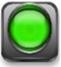 Leren en verbeterenLerend netwerk
PCSOH maakt deel uit van een lerend netwerk met zorgcentra Meerlanden, Zorgcentrum Aelsmeer en (tot de zomer van 2022) de Reinalda Groep. Het netwerk wordt gevormd door een bestuurlijk overleg; overleg tussen kwaliteitsfunctionarissen en opleidingsfunctionarissen. Incidenteel is er ook contact tussen facilitair managers en controllers. De Reinaldagroep is inmiddels, door een fusie met zorginstelling Kennemerhart, uit het lerend netwerk gestapt.WzdHet scholingsplan voor de Wzd is door interne afdeling opleiding binnen PCSOH opnieuw ingericht. De Wzd commissie heeft 4 bijeenkomsten gehad in 2022 en zal deze overlegcyclus voortzetten in 2023.HKZ-certificaat
In 2022 heeft PCSOH zijn her certificering HKZ behaald. Vanaf 2023 zal KIWA in plaats van Brand&Compliance de nieuwe externe auditor zijn.Leiderschap, gouvernance en managementMeelopen door bestuurder/ leden MT
Door de covid-crisis is het meelopen door bestuurder en leden MT langere tijd uitgesteld geweest. Inmiddels is door de bestuurder op verschillende onderdelen van de organisatie weer meegelopen en heeft een medewerker een dag de stoel van de bestuurder ingenomen. Leiderschapsstijl
De organisatie werkt toe naar een besturingsmodel gebaseerd op het Rijnlands denken. De leiderschapsstijl is hierop afgestemd. In 2022 is opnieuw aandacht besteed aan het accentueren van professioneel leiderschap binnen de zorgteams, mede onder begeleiding van de teamcoaches.VVAR
In 2022 heeft PCSOH een VVAR opgericht op initiatief van medewerkers. De betreffende medewerkers hebben vanuit PCSOH een training gevolgd hiervoor. In november 2022 is het door de VVAR opgestelde regelement door het MT goedgekeurd. PersoneelssamenstellingScholing
PCSOH heeft fors geïnvesteerd in het herinrichten van de positie van de praktijkopleiders in relatie tot de werkbegeleiders binnen de teams. Extra opleidingen voor alle zorg medewerkers m.b.t. Wzd zijn deels tot uitvoering gebracht. PCSOH zit nog in een adequaat leerklimaat: door vacaturedruk is de werkbegeleiding op de werkvloer momenteel soms lastig te organiseren. Dit vraagt ook in 2023 aandacht.VerzuimBinnen PCSOH is een verzuimcoach werkzaam die samen met het MT het verzuimcijfer monitort. Maandelijks vind er een verzuimoverleg plaats met verzuimcoach en het MT om de te ondernemen acties af te stemmen. Gebruik van hulpbronnenRI&E
In 2021 heeft PCSOH gekozen om van KMO naar Triaspect over te stappen met betrekking tot de uitvoering en monitoring van de RI&E. De operationele implementatie heeft in 2022 zijn voorbereiding gehad en zal in 2023 worden afgerond. Website PCSOH
Het beheer van de website is binnen PCSOH ondergebracht. ApplicatiebeheerDe nieuwe inrichting van de digitale werkomgeving heeft in 2022 plaatsgevonden onder leiding van ICT medewerker / applicatiebeheerder. In 2023 zal  verdere optimalisatie aan de hand van de behoefte van de zorgmedewerkers plaatsvinden.Gebruik van informatieZorgkaart Nederland
Inmiddels maakt PCSOH enkele jaren actief gebruik van Zorgkaart Nederland. Ook in december 2022 voert PCSOH een CTO uit waarvan de uitkomsten worden gedeeld op Zorgkaart Nederland. De PREM uitkomsten van 2022 zijn tevens verwerkt op Zorgkaart Nederland.